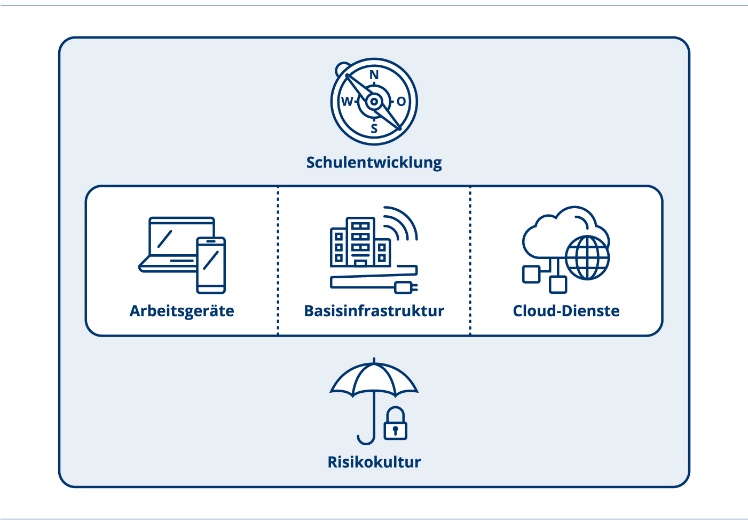 Ergänzende Fragestellungen im MAB zum Einsatz von digitalen Tools bzw. dem digitalen Wandel im Rahmen der Tätigkeit an der SchuleEin Umsetzungsinstrument vom ICT-CoachDokumenten-InformationenHandlungsfeld: 	ArbeitsgeräteFormat:	Brief
Thema: 	Ergänzende Fragestellungen fürs MAB zum Einsatz von digitalen Tools bzw. dem 	digitalen Wandel im Rahmen der Tätigkeit an der SchuleDokumenten-ID:	https://ict-coach.ch; UI-DW-Ergänzende Fragen MAB
Version: 	UI-AG-2019-V1.1Ergänzende Fragestellungen im MAB zum Einsatz von digitalen Tools bzw. dem digitalen Wandel im Rahmen der Tätigkeit an der SchuleInhalte und Hintergründe An der Schule Musterhausen wird Wert darauf gelegt, dass das verabschiedete Legislaturziel zum digitalen Wandel sich im Schulprogramm niederschlägt und der Beitrag der Mitarbeitenden der Schule dazu im MAG thematisiert wird. Damit wird eine nachhaltige Entwicklung angestrebt.Verwendung der VorlageEs handelt sich um Textbausteine bzw. Fragebausteine, die ausgewählt in die Vorlage für das Mitarbeitergespräch aufgenommen werden können.Weiterführende LinksDie aufgeführten Links verweisen auf Webseiten oder Dokumente, die einen Bezug zu diesem Umsetzungsinstrument aufweisen.keineVariante ApplikationMitarbeitergespräch thematisiert persönlichen Einsatz von digitalen Tools und fixiert Weiterentwicklungen und Entwicklungsziele.Variante IntegrationMitarbeitergespräch thematisiert persönlichen Einsatz von digitalen Tools, ihren Einsatz im Unterricht, und fixiert Weiterentwicklungen und Entwicklungsziele.UnterrichtsführungErfahrungen aus dem Unterrichten von Medien und Informatik. Erreichung der gesetzten Ziele gemäss Medien- und Informatikkompass der SchuleSystematischer Aufbau der Anwenderkompetenzen Sicherstellung der Passung (Ziele, Lernvoraussetzungen, Unterrichtsgestaltung) beim Einsatz von digitalen ToolsZusammenarbeitUnterrichtsvorbereitung und Austausch von Unterrichtsmaterialien mit Hilfe von digitalen AblagenBeteiligung und Mitwirkung bei der Reflexion und Weiterentwicklung des Unterrichts unter digitalen AspektenAustausch von Lerneinheiten mit digitalen AspektenBeteiligung und Mitwirkung bei schulinternen Weiterbildungen zum Thema Digitaler WandelZusammenarbeit mit Eltern, Elterninformationen, Elternkontakte unter Nutzung von digitalen ToolsVorschläge zur Zielvereinbarung:Beteiligung und Mitwirkung bei schulinternen Weiterbildungen zum Thema Digitaler WandelEngagement im Projekt Digitaler Wandel und Schulentwicklungsprozessen im Zusammenhang mit dem digitalen Wandel Weiterentwicklung:Spezialaufgaben im Rahmen des digitalen Wandels übernehmenWeiterbildungen über die Lehrbefähigung von Medien und Informatik erwerben.Variante TransformationMitarbeitergespräch thematisiert persönlichen Einsatz von digitalen Tools, ihren Einsatz im Unterricht, Beitrag zum digitalen Wandel der Schule. Es fixiert Weiterentwicklungen und Entwicklungsziele.UnterrichtsführungZielorientiertes Unterrichten, geeignete Lehr- und Lernformen, Förderung eigenverantwortlichen LernensUmsetzung der Förderung des aktiven und selbstständigen Lernens unter Einsatz von digitalen ToolsNutzung von digitalen Tools im Unterricht zur Variation von Methoden und Sozialformen im UnterrichtEinsatz von digitalen Tools zum intelligenten ÜbenEinsatz von digitalen Tools als Element zum Umsetzen der Heterogenität.Sicherstellung der Passung (Ziele, Lernvoraussetzungen, Unterrichtsgestaltung) beim Einsatz von digitalen ToolsFörderung des aktiven und selbstständigen Lernens unter Nutzung von digitalen Tools.Engagement für Lehrerteam und SchuleZusammenarbeit im Lehrerteam, mit Schulleitung, Schulpflege, Fachpersonen und Eltern, Mitwirkung im Schulhaus, in der Schulgemeinde und im SchulwesenMitarbeit bei der Unterrichts-, Schul- und Qualitätsentwicklung im Zusammenhang mit dem digitalen WandelAbsprache der Unterrichtsinhalte/Stoffkoordination in Jahresplänen, Planung der Anwendungskompetenzen und Verteilung der Inhalte von Medien und Informatik innerhalb des ZyklusPlanung und Auswertung von Unterrichtseinheiten, digitaler Aspekt einbringen.Unterrichtsvorbereitung und Austausch von Unterrichtsmaterialien mit Hilfe von digitalen AblagenBeteiligung und Mitwirkung bei der Reflexion und Weiterentwicklung des Unterrichts unter digitalen AspektenEngagement im Projekt Digitaler Wandel und Schulentwicklungsprozessen im Zusammenhang mit dem digitalen Wandel Auseinandersetzung mit relevanten Bildungsfragen im Bereich des digitalen WandelsEngagement in der internen Evaluation über den Einsatz von digitalen Tools an der SchuleBeiträge für pädagogische Erneuerungen unter dem Einsatz von digitalen ToolsNeue Formen der Feedbackkultur durch digitale Möglichkeiten einbringenPersönliche berufliche Entwicklung (Weiterbildung, Qualitätssicherung) im Bereich digitaler Wandel Reflexion des persönlichen Verhaltens im Veränderungsprozess des digitalen Wandels sowie der Schule (Bildungs- und Entwicklungsziele)Zielvereinbarung:Organisationverantwortung für den Austausch und des Teilens von Unterlagen.Engagement in der internen Evaluation über den Einsatz von digitalen Tools an der SchuleBeiträge für pädagogische Erneuerungen unter dem Einsatz von digitalen ToolsWeiterbildungAuseinandersetzung mit Veränderungen und persönliche Weiterbildung Auseinandersetzung mit der persönlichen beruflichen Entwicklung (Weiterbildung, Qualitätssicherung) durch den digitalen Wandel Weiterbildung zu Themen des digitalen Wandels mit dem Transfer an die eigene SchuleUnterricht umsetzen (Bezug zu Stufen SAMR)Kompetenzen im Bereich des technologisch-pädagogischen Inhaltswissens.ImpressumAutorenteam:	Mitarbeitende der Fachstelle Bildung und ICT Herausgeber: 	Bildungsdirektion Kanton Zürich
Volksschulamt 
Abt. Pädagogisches
Fachstelle Bildung und ICT
Kontakt:	ICT-Coach@vsa.zh.chDokumenten-ID:	https://ict-coach.ch; UI-DW-Ergänzende Fragen MABVersion:	V-2019-001Dieses Umsetzungsinstrument kann unter Einhaltung der CC-Lizenz 4.0: CC-BY genutzt werden.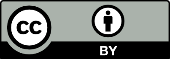 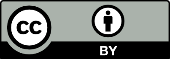 